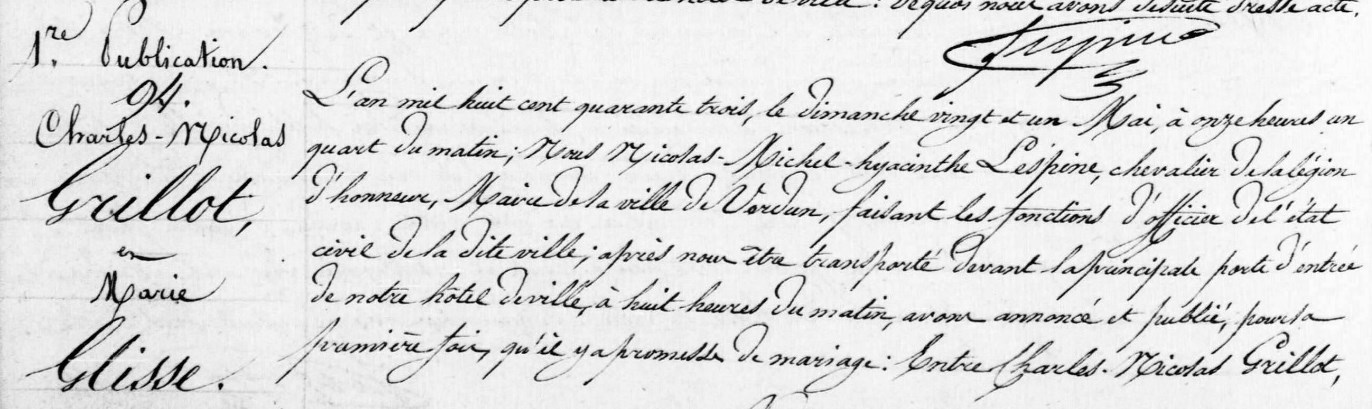 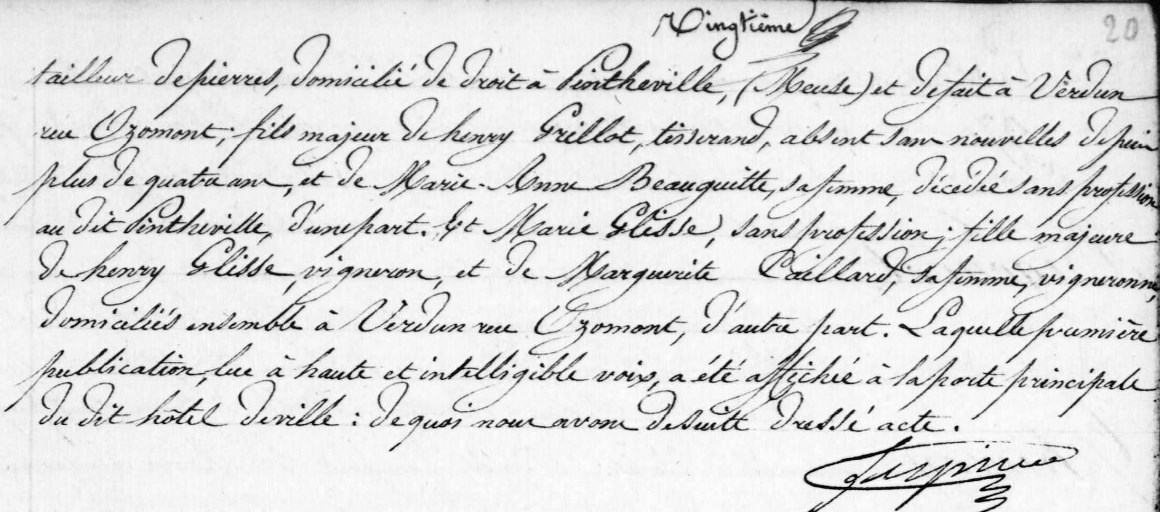 Publication of Marriage Banns in Verdun, France for Charles Nicolas Grillot, son of Henry Grillot (brother of Louis Grillot)Source:  archives.meuse.frVerdun, 1843-1843  Births, Marriages, DeathsImage 120/512